Территориаль иҗтимагый үзидарәләр җитәкчеләренә компенсация түләүләрен башкару өлешендә   Татарстан Республикасы Буа муниципаль районы  территориаль җәмәгать үзидарәсе системасын үстерүгә юнәлдерелгән чараларны үткәрүгә Татарстан Республикасы Буа муниципаль районы бюджетыннан Татарстан Республикасы Буа муниципаль районы Буа шәһәре муниципаль берәмлегебюджетына башка бюджетара трансфертлар бирү Тәртибенә үзгәрешләр  кертү турында«Россия Федерациясендә җирле үзидарә оештыруның гомуми принциплары турында»  2003 елның 6 октябрендәге 131-ФЗ номерлы Федераль закон, Татарстан Республикасы Министрлар Кабинетының 2019 елның 31 октябрендәге  «Территориаль иҗтимагый үзидарәләр җитәкчеләренә компенсация түләүләрен гамәлгә ашыру өлешендә  Татарстан Республикасының  Территориаль иҗтимагый үзидарәсе системасын үстерүгә юнәлдерелгән чаралар үткәрүгә Татарстан Республикасы бюджетыннан Татарстан Республикасы Муниципаль берәмлекләре бюджетларына башка бюджетара трансфертлар бирү тәртибен раслау турында» 988 номерлы карары нигезендә Татарстан Республикасы Буа муниципаль районы Башкарма комитетыКАРАР БИРӘ:          1. ТР Буа муниципаль районы Башкарма комитетының 2020 елның 16 июнендәге 242 Ик-п номерлы  «Территориаль иҗтимагый үзидарәләр җитәкчеләренә компенсация түләүләрен башкару өлешендә   Татарстан Республикасы Буа муниципаль районы  территориаль җәмәгать үзидарәсе системасын үстерүгә юнәлдерелгән чараларны үткәрүгә Татарстан Республикасы Буа муниципаль районы бюджетыннан Татарстан Республикасы Буа муниципаль районы Буа шәһәре муниципаль берәмлеге бюджетына башка бюджетара трансфертлар бирү Тәртибенә үзгәрешләр  кертү турында» карары белән расланган, Территориаль иҗтимагый үзидарәләр җитәкчеләренә компенсация түләүләрен башкару өлешендә   Татарстан  Республикасы Буа муниципаль районы  территориаль җәмәгать үзидарәсе системасын үстерүгә юнәлдерелгән чараларны үткәрүгә Татарстан Республикасы Буа муниципаль районы бюджетыннан Татарстан Республикасы Буа муниципаль районы Буа шәһәре муниципаль берәмлеге бюджетына башка бюджетара трансфертлар бирү Тәртибенә (алга таба- Тәртип) түбәндәге үзгәрешләрне һәм өстәмәләрне кертергә:1.1. 10 пункт:түбәндәге редакциядә өстәргә: «-Россия Федерациясе бюджет системасы бюджетларына салымнар, җыемнар һәм башка түләүләр буенча бурычлар булмау турында белешмә бирү.».          2. «Территориаль иҗтимагый үзидарәләр җитәкчеләренә компенсация түләүләрен башкару өлешендә   Татарстан Республикасы Буа муниципаль районы  территориаль җәмәгать үзидарәсе системасын үстерүгә юнәлдерелгән чараларны үткәрүгә Татарстан Республикасы Буа муниципаль районы бюджетыннан Татарстан Республикасы Буа муниципаль районы Буа шәһәре муниципаль берәмлеге бюджетына башка бюджетара трансфертлар бирү Тәртибенә үзгәрешләр  кертү турында» 2021 елның 17 гыйнварындагы 17 Бк-к номерлы карарны  гамәлдән чыгарырга.3. Әлеге карар http://pravo.tatarstan.ru адрес буенча Татарстан Республикасы хокукый мәгълүматының рәсми порталында басылып чыккан көненнән үз көченә керә,  һәм шулай ук Татарстан Республикасы Муниципаль берәмлекләре порталында  http://buinsk.tatarstan.ru адресы буенча Интернет-телекоммуникация челтәрендә урнаштырылырга тиеш.4. Әлеге карарның үтәлешен тикшереп тотуны үземдә калдырам.Башкарма комитет җитәкче вазыйфасын башкаручы                       Л.Р. ШакирҗановРЕСПУБЛИКА ТАТАРСТАНИСПОЛНИТЕЛЬНЫЙ КОМИТЕТБУИНСКОГОМУНИЦИПАЛЬНОГО РАЙОНА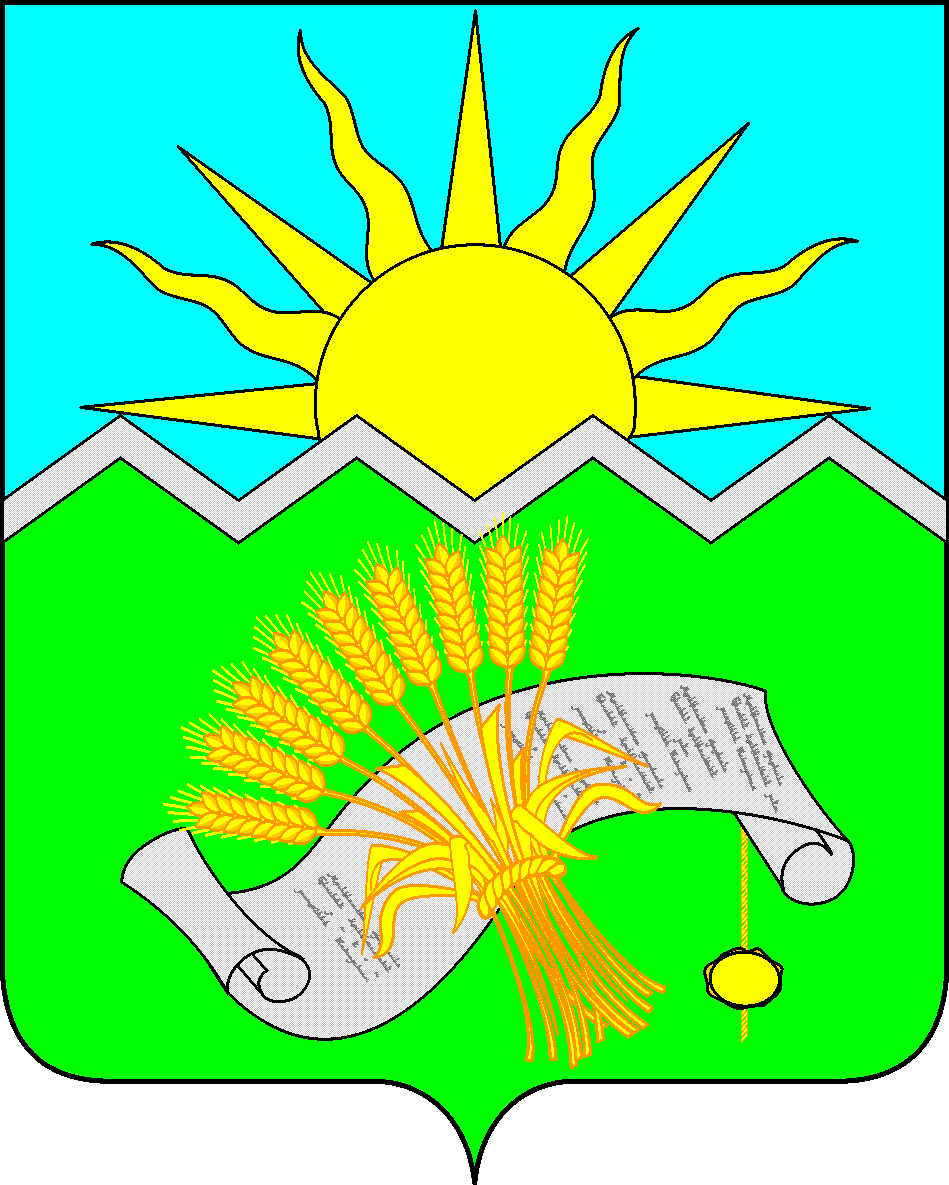 ТАТАРСТАН РЕСПУБЛИКАСЫБУА МУНИЦИПАЛЬ РАЙОНЫ БАШКАРМА КОМИТЕТЫ
ТАТАРСТАН РЕСПУБЛИКАСЫБУА МУНИЦИПАЛЬ РАЙОНЫ БАШКАРМА КОМИТЕТЫ
ПОСТАНОВЛЕНИЕ19.03.2021ПОСТАНОВЛЕНИЕ19.03.2021КАРАР№ 65/Бк-кКАРАР№ 65/Бк-к